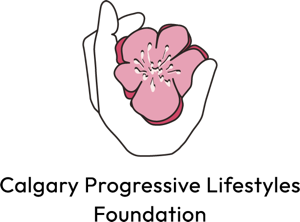 Doctor’s / Professional Case NotesTo be completed by Support StaffDate:      	 Client’s Name:      	 Doctor’s / Professional’s Name:      	 Reason For Visit:      	 Doctor’s / Professional’s Assessment:                                                                                                                                                    Medication Prescribed:                     No                  Yes  Medication Name:      	 Date Prescription was sent to pharmacy:           	 Date Prescription was received from pharmacy:          	 Follow-up instructions:                                                                                                                                                                                       Guardian in attendance:                     No                  Yes  Guardian Informed:                     No                  Yes  Next appointment booked (if applicable):              Support Staff Printed Name	                   Support Staff Signature            Case Manager Printed Name	                   Case Manager Signature